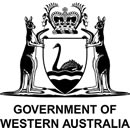 Premier’s Circular	Number:	2021/14
	Issue Date:	04/11/2021
	Review Date:	30/06/2025TITLEREQUIREMENTS FOR WESTERN AUSTRALIAN GOVERNMENT PUBLICATIONS AND LIBRARY COLLECTIONS POLICYIt is essential that the documentary heritage of Western Australia is made available to both present and future generations of the Western Australian community. Items published by Government form an essential part of that heritage.Western Australian Government agencies are to comply with the following policies regarding their publications and library collections. Copies of all publications produced by public sector agencies and statutory authorities are to be deposited with the State Library of Western Australia and the National Library of Australia. With the exception of stock culling associated with routine collection management, no part of a library collection is to be disposed of without prior consultation with the State Librarian. Archival masters and access copies of all films, videotapes, digital video disks and other motion picture formats are to be deposited with the State Library of Western Australia. BACKGROUNDA publication is any work that has been made available to the public freely, by sale or lease. Publications include books, serials, newspapers, newsletters, maps, reports, brochures, pamphlets, videotapes, films, audiocassettes, sound recordings, CD-ROMs, DVDs, PDF files, websites and other formats through which information is made available to the public. Further information is available at the State Library of Western Australia website:https://slwa.wa.gov.au/how-do-i/contribute-state-library-collections/publishers-authorsMark McGowan MLAPREMIERFor enquiries contact:			Debra Jones   (08) 9427 3495					Team Leader					State Library of Western Australia					debra.jones@slwa.wa.gov.auOther relevant Circulars:		n/aCircular/s replaced by this Circular:	2019/01, 2003/17, 2001/08, 1994/38, 1983/53 